VÁLASZTMÁNYI ÜLÉS – JEGYZŐKÖNYVFelelős rendszer vezetői pozíciónak betöltése: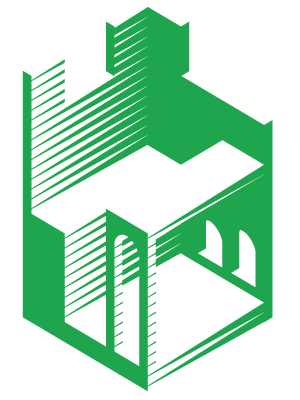 Tisztaság és rend: ÁkosInfó: MatyiKülügy: BotiProgramok: BlankaKolit népszerűsítő csapat kialakulása a külügyön belül Boti vezetésévelBolyai visszarendezése:Társalgó kiürítésének határideje vasárnap 18:0018:00-kor közös társalgó rendbehozás, majd filmezés/társasozás (Ákos email)MunCsata – Munch népszerűsítése a koliban (Sári)Változtatások pénzügyek terén:Amortizáció emelése 2500-ról 3000-reProgramokhoz szükséges kajamennyiség dokumentálása a túlvásárlás megelőzése érdekébenKözsör megszüntetése (?)Hasznos infók bólyáknak – welcome doksi elkészítése, könyvtári kisokos kiküldéseFelvételivel kapcsolatos problémák megbeszéléseRésztvevők: szaktanárok nélkül, másodévnél idősebb bolyaisok és a felvételi szervezésében részt vevő fiatalabbak16-án CsütEste után Erősen moderált vitaKi nem használt angeluszos szoba: egy félévre felajánlani várólistás fiúknak (igazgatóval beszélni róla)(Szabályzatmódosítás alakulóban?)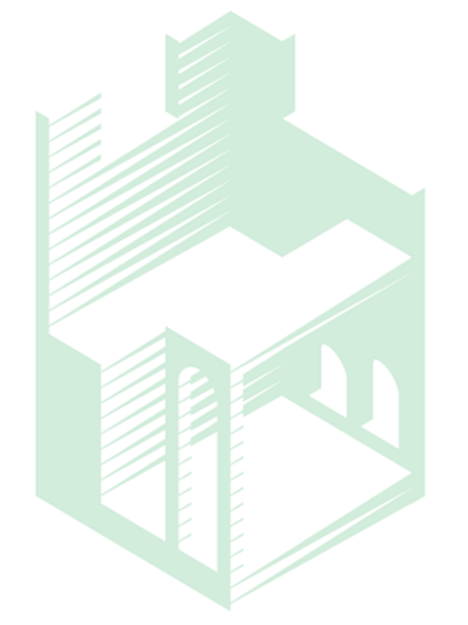 Társalgó kiürítése sikeresen megtörténtSzerda este szobák felmérése, közágyneműk merre vannak információs razzia+kedd filmklub, szerda társasestKelljen-e fizetni a nyomtatásért? 30 oldalig ingyenes, afölött 10 Ft/oldal, duplaoldal 15 Ft/lapKis Zoli: „ilyen munkát én is szívesen végeznék”Extrakurzus – még nem tudjuk, hogy megkapjuk-e a SZKOLL-t, saját költségből inkább ne, majd következő félévbenCsoportfotózás szervezése – most csütörtök 17:30Biciklitároló rendbetétele – NFK-sok benne vannak, a régi bicajok elszállításaInterkoll beszámoló – ELTE szakkoliknak jobban együtt kellene működniükTöbb KolHök elnök- és alelnökjelölt lesz – találkozók lesznek velükSári helyére új tag BlankaSzekrényekre cetlitartók beszerzéseFolyosó újradekorálása- plakátok nyomtatása, térkép kirakása a héten413-as angeluszos szoba megbeszélve az igazgató úrral (mivel csak egy félévre tudnák biztosítani, ezért nem élnénk vele)Nagy szárító sorsaCoviddal kapcsolatos kommunikáció gyorsabbá tétele 